6.4.3 : Institutional Strategies for Mobilization of Funds and the Optimal Utilization of ResourcesBudget Allocation - 2021-22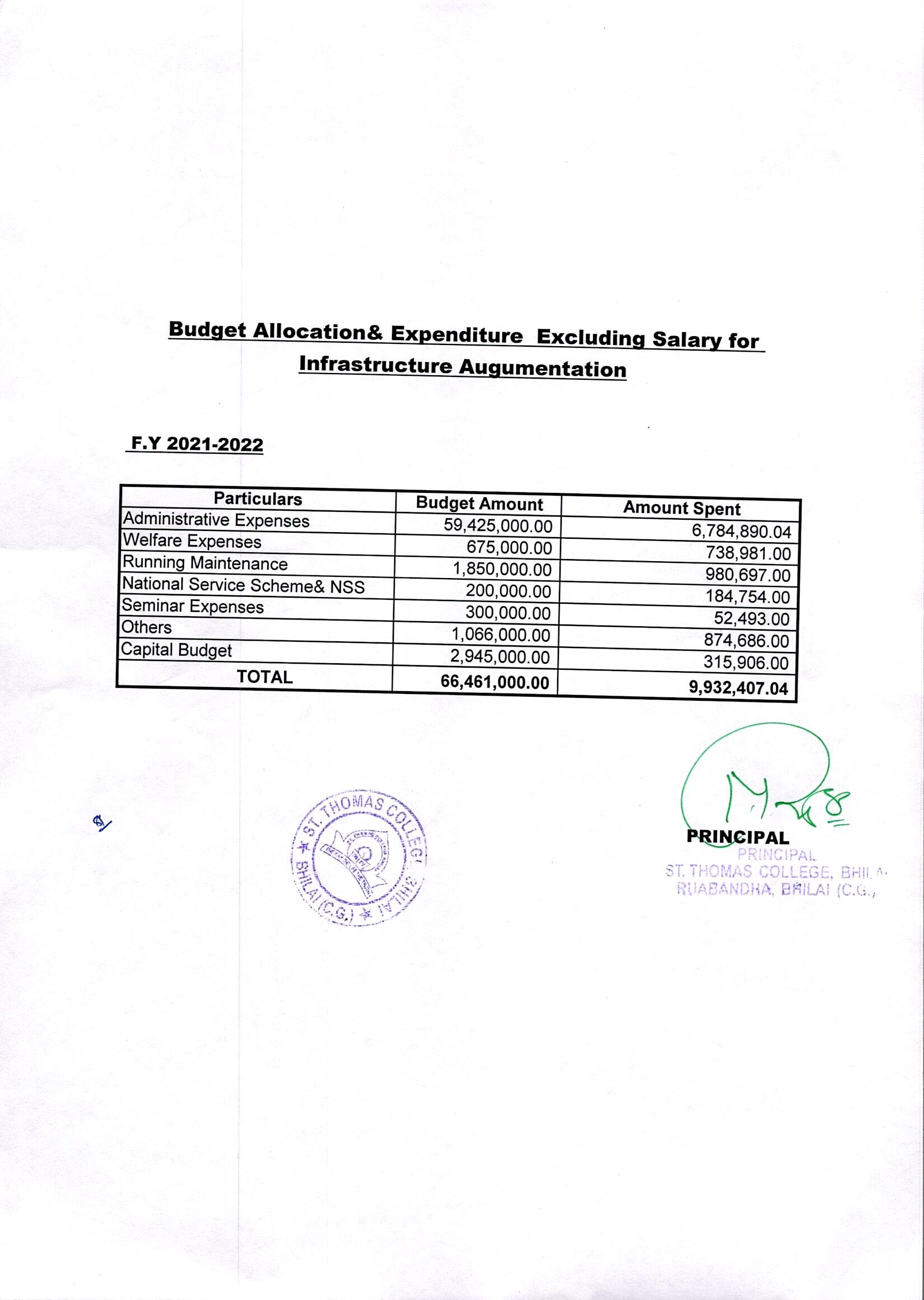 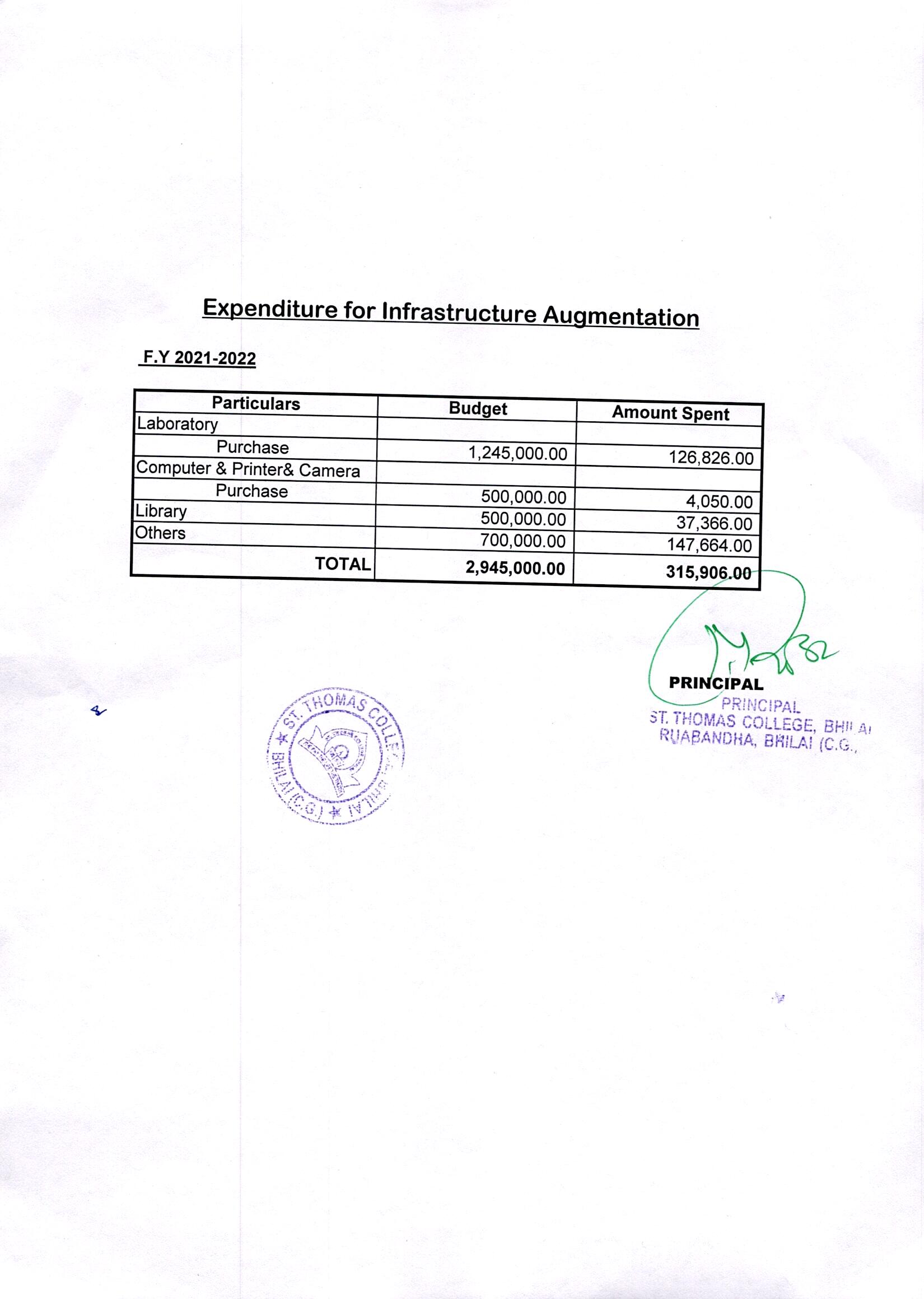 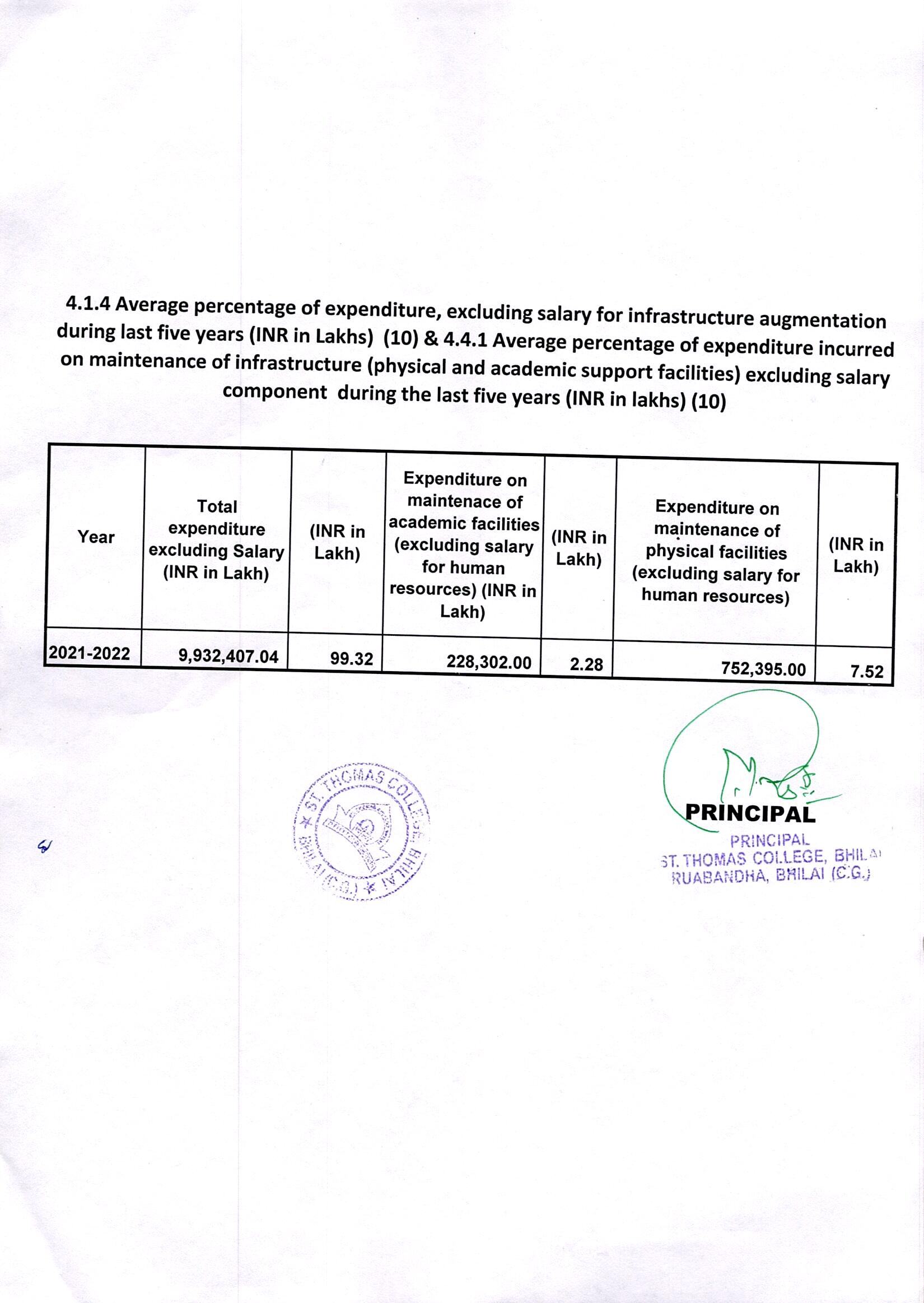 